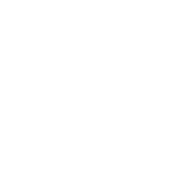 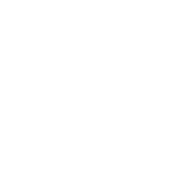 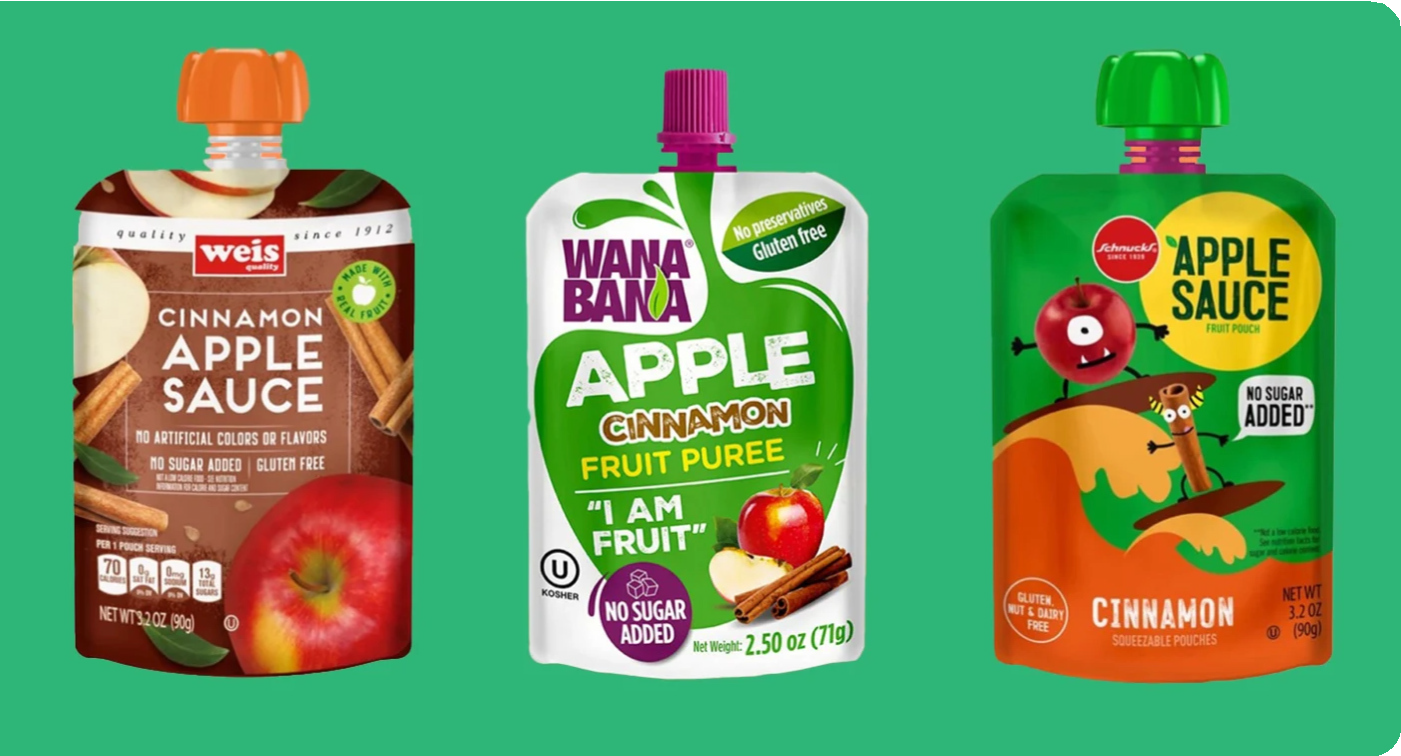 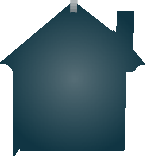 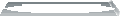 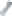 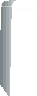 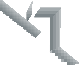 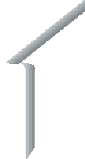 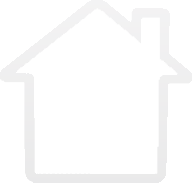 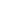 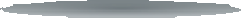 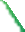 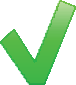 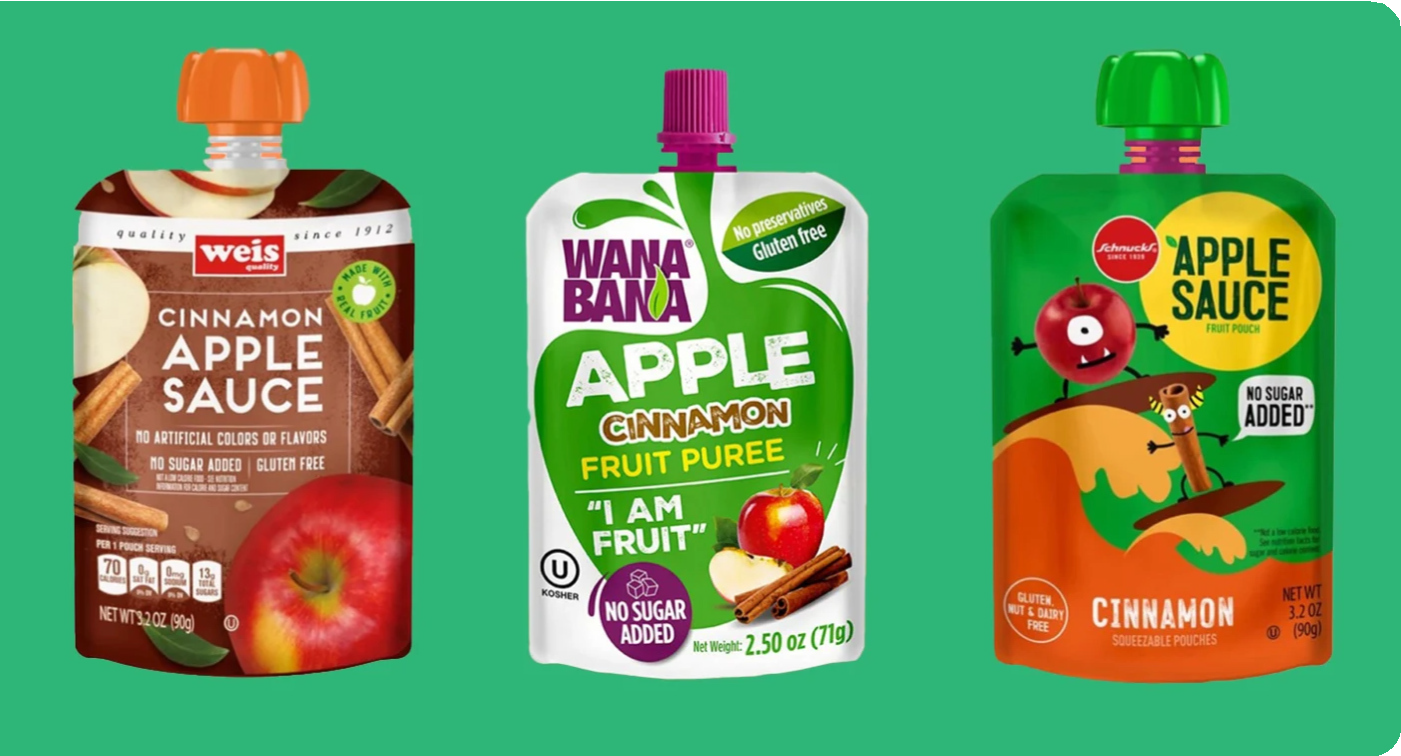 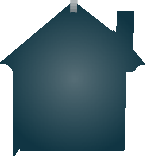 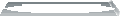 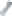 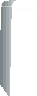 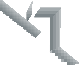 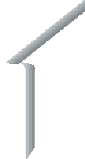 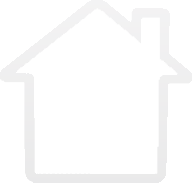 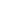 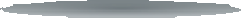 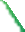 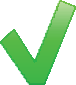 Pour en savoir plus, visitez le site www.mass.gov/orgs/childhood-lead-poisoning-prevention-program ou appelez le Programme de prévention contre l’intoxication par le plomb chez les enfants au +1 800 532-9571